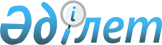 Об утверждении Правил ведения реестра общественных медиаторовПриказ Министра информации и общественного развития Республики Казахстан от 21 апреля 2022 года № 126. Зарегистрирован в Министерстве юстиции Республики Казахстан 25 апреля 2022 года № 27748.
      В соответствии с подпунктом 10) статьи 8-1 Закона Республики Казахстан "О медиации" ПРИКАЗЫВАЮ:
      1. Утвердить прилагаемые Правила ведения реестра общественных медиаторов.
      2. Комитету по делам гражданского общества Министерства информации и общественного развития Республики Казахстан в установленном законодательством Республики Казахстан порядке обеспечить:
      1) государственную регистрацию настоящего приказа в Министерстве юстиции Республики Казахстан;
      2) размещение настоящего приказа на официальном интернет-ресурсе Министерства информации и общественного развития Республики Казахстан;
      3) в течение десяти рабочих дней после государственной регистрации настоящего приказа в Министерстве юстиции Республики Казахстан представление в Юридический департамент Министерства информации и общественного развития Республики Казахстан сведений об исполнении мероприятий, предусмотренных подпунктами 1) и 2) настоящего пункта.
      3. Контроль за исполнением настоящего приказа возложить на курирующего вице-министра информации и общественного развития Республики Казахстан.
      4. Настоящий приказ вводится в действие по истечении десяти календарных дней после дня его первого официального опубликования. Правила ведения реестра общественных медиаторов
      1. Настоящие Правила ведения реестра общественных медиаторов (далее – Правила) разработаны в соответствии с подпунктом 10) статьи 8-1 Закона Республики Казахстан "О медиации" (далее – Закон) и определяют порядок ведения реестра общественных медиаторов.
      2. В настоящих Правилах используются следующие основные понятия:
      1) медиатор – независимое физическое лицо, привлекаемое сторонами для проведения медиации на профессиональной основе или общественных началах в соответствии с требованиями Закона;
      2) медиация – процедура урегулирования спора (конфликта) между сторонами при содействии медиатора (медиаторов) в целях достижения ими взаимоприемлемого решения, реализуемая по добровольному согласию сторон;
      3) уполномоченный орган в сфере медиации (далее – уполномоченный орган) – центральный исполнительный орган, осуществляющий реализацию государственной политики и государственное регулирование деятельности в сфере медиации.
      3. Медиаторы включаются акимом города областного значения, района в городе, города районного значения, поселка, села, сельского округа в реестр общественных медиаторов в уведомительном порядке в течение десяти календарных дней со дня получения соответствующего заявления при условии соответствия требованиям статьи 9 Закона.
      Заявление направляется в письменной форме либо в форме электронного документа, подписанного электронной цифровой подписью.
      4. В случае невключения медиатора в реестр общественных медиаторов аким города областного значения, района в городе, города районного значения, поселка, села, сельского округа в течение десяти календарных дней со дня получения соответствующего заявления предоставляет мотивированный ответ в письменном виде о причинах отказа. 
      5. Реестр ведется акимом города областного значения, района в городе, города районного значения, поселка, села, сельского округа по форме согласно приложению к настоящим Правилам.
      6. Медиаторы исключаются акимом города областного значения, района в городе, города районного значения, поселка, села, сельского округа из реестра общественных медиаторов в уведомительном порядке в течение десяти календарных дней со дня получения соответствующего заявления.
      Заявление направляется в письменной форме либо в форме электронного документа, подписанного электронной цифровой подписью. Реестр общественных медиаторов
					© 2012. РГП на ПХВ «Институт законодательства и правовой информации Республики Казахстан» Министерства юстиции Республики Казахстан
				
      Министр информациии общественного развитияРеспублики Казахстан 

А. Умаров
Утверждены приказом
Министра информации
и общественного развития
Республики Казахстан
от 21 апреля 2022 года № 126Приложение
к Правилам ведения реестра
общественных медиаторов
№
п/п
Фамилия, имя и отчество (если оно указано в документе, удостоверяющем личность при наличии) медиатора
Юридический адрес медиатора
Контактные данные медиатора (почтовый адрес или электронный адрес либо номер телефона или телефакса)
Сведения об области медиации, в которой медиатор специализируется
Сведения о языке, на котором медиатор осуществляет медиацию
Сведения о приостановлении деятельности медиатора